4.21	DRAWING AND DESIGN (449)4.21.1  Drawing and Design Paper 1 (449/1)1.	(a)	-	Size should be standard-	White colour / good colour for contract / colour-	Texture/good quality-	Paper gauge/thickness-	Ink must not run on it/ blooting factor-	The edges should be perpendicular to each other(b)	(i)	AO - 1188 x 840(ii)	A3 - 420 x 297any 4 x122 x 1 = 2 marks(c)	-	maintain right angle between blade and stock-	maintain straightness of blade edge-	store such that the blade is in a vertical position-	avoid dropping or storing in direct sunlight-	Only use it for the intended purposeany 2 x 1 = 2 marks2.	(a)	-	word processing	-	draw plus-	corel draw	-	sketch up-	Archi-CAD	-	punch card-	Auto-CAD	-	Inviscape-	Paint	-	Real draw-	Mat lab	-	Auto desk12(b)	Definition-	Mock-up is a scale model of the finished work made in any suitable material.Purpose  -  Mock-up is made and tested to find out weather or not the design issatisfactory-	Imperfection not seen when drawing may show up clearly in a mock-upDefinition	-	1Purpose	-	1	(2 marks)3.	-	Ferrous e.g steel-	Nonferrous e.g copper, level, aluminium, silver, gold-	Alloys eg. brass, bronze solderNaming 3 x	21 =	1  21Examples 3 x	21 =	1  213 marks543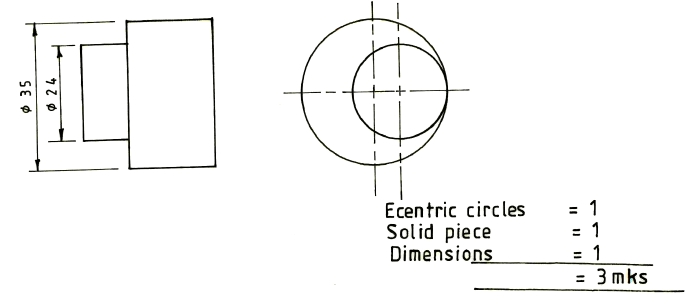 4.	(a)	(i)	A	=	45 x 2 = 90(ii)	Angle  =	25º(i)	Measuring	-	1Tabulation	-	1(ii)	Angle	-	1(3 marks)5.	(a)	Fixed assets are properties e.g buildings, machines, and other equipment or facilitiesthat have monetary value.	1 mark(b)	Deficit is the amount by which expenditure is greater than income.	1 mark(c)	Liabilities is financial obligation	1 mark544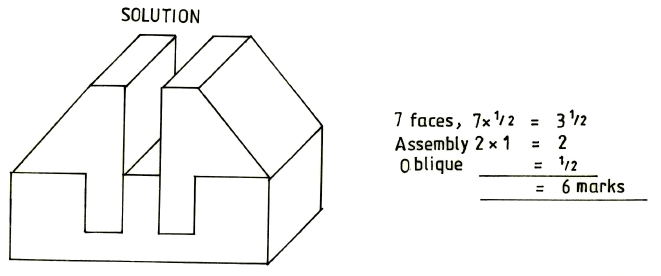 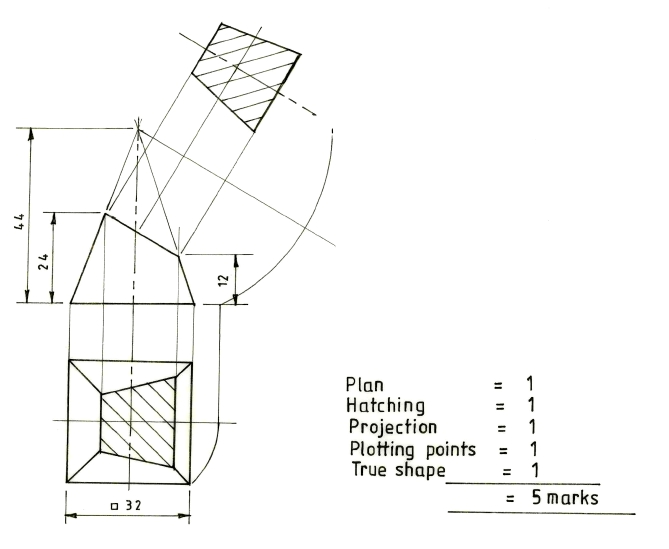 6.7.545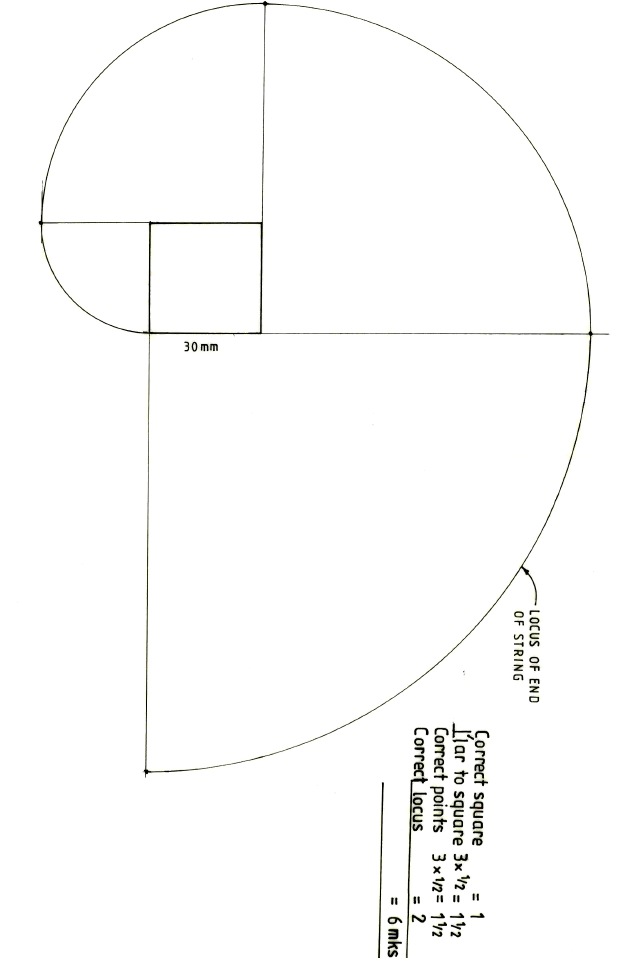 8.546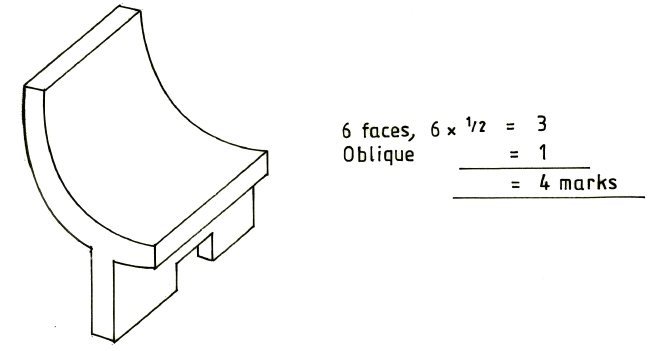 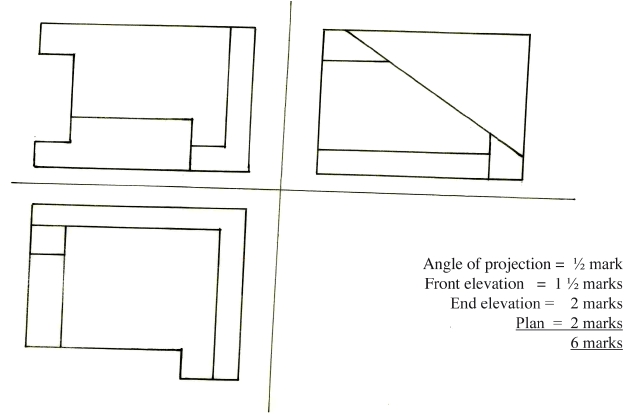 9.10.547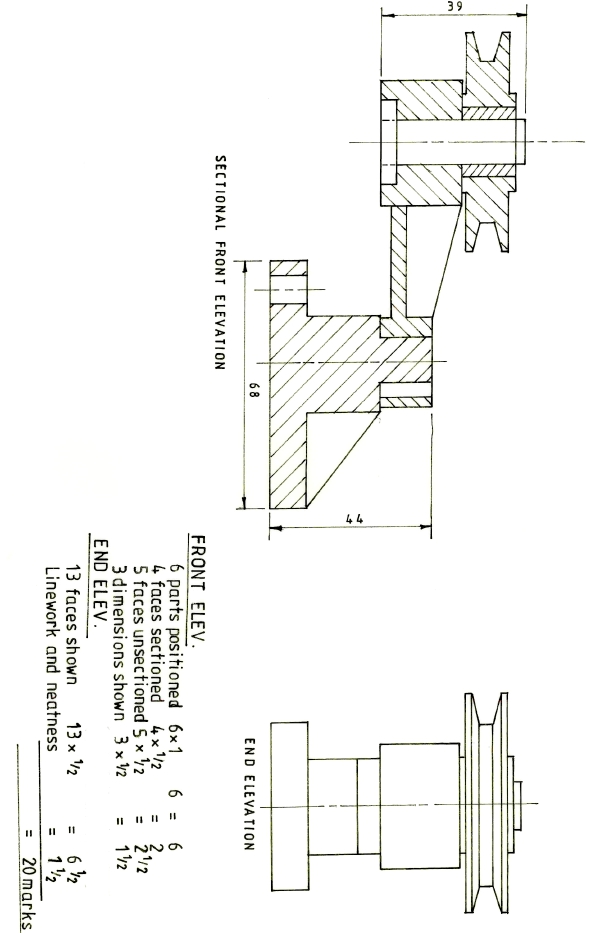 11.548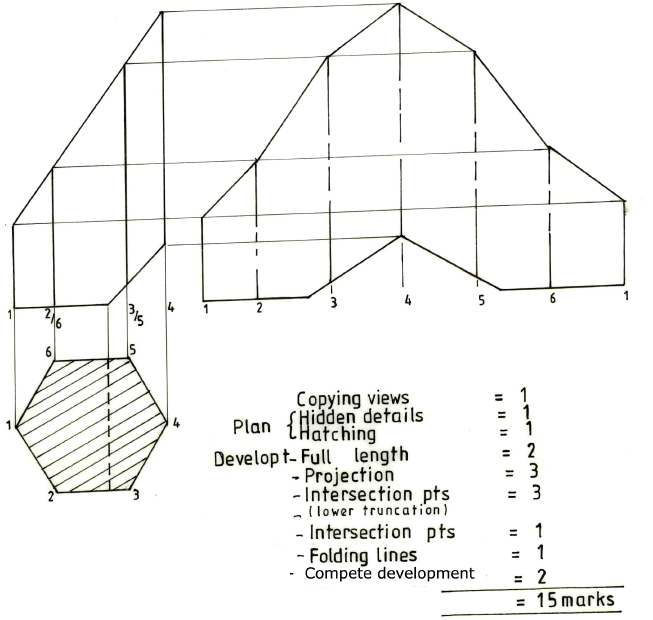 12.549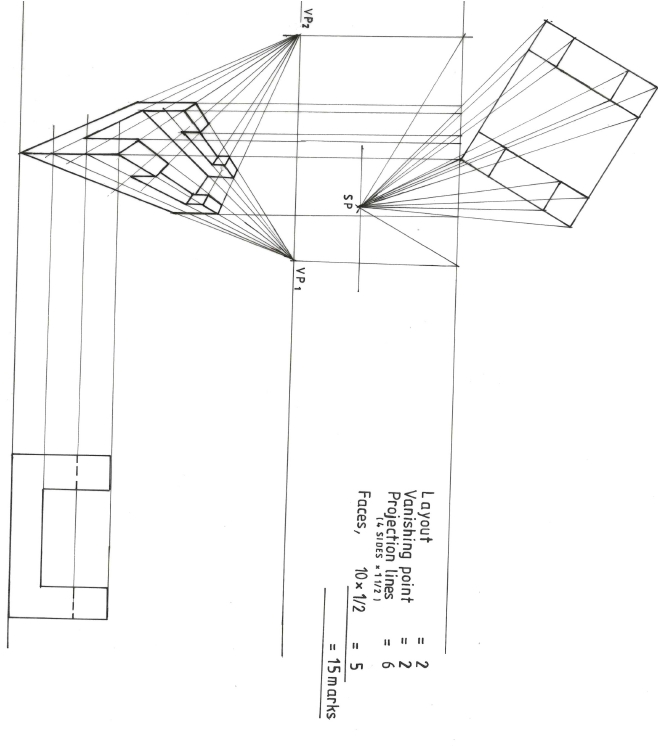 13.550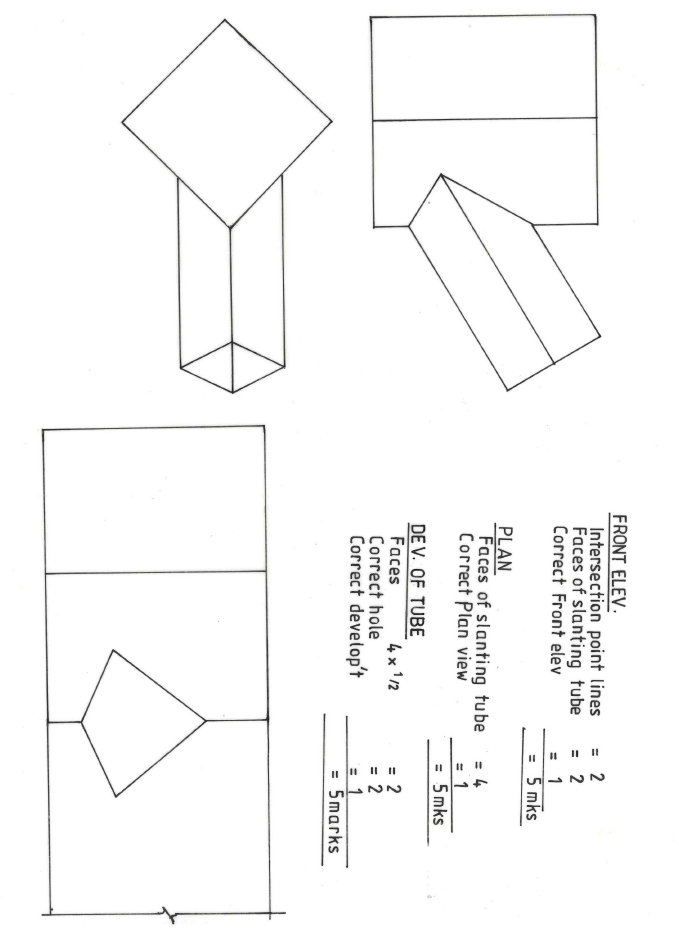 